KOMUNIKASI BISNIS EUNOIA NOHAJIMARIBUSINESS COMMUNICATION EUNOIA NOHAJIMARIOleh :Alfi Abdurachman
182050171KOMUNIKASI BISNISUntuk Memperoleh Gelar Sarjana Pada Program Studi Ilmu Komunikasi
Fakultas Ilmu Sosial dan Ilmu Politik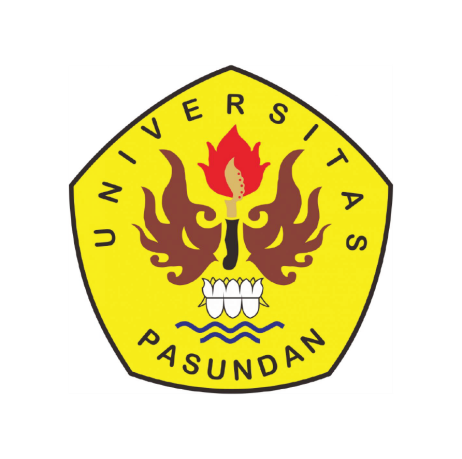 FAKULTAS ILMU SOSIAL DAN ILMU POLITIKUNIVERSITAS PASUNDANBANDUNG2022